外號「花媽」(卓惠珠)—在台灣亞斯伯格的世界名聲響亮，她成立台灣第一個亞斯伯格與高功能自閉之家部落格，為這些家庭開啟溝通管道。她的兒子現年25歲，11歲時確診亞斯，而當時，「花媽」也被心理師確認為ADHD（注意力不足過動症），於是在理解兒子困難的同時，她也回頭去理解自己求學時的各種焦慮。孩子從國小高年級到國高中都有拒學情形。但一路上以愛陪伴，孩子度過青春期後，有了穩定的表現。因大兒子在成長過程受到社會各方的協助與支持，故「花媽」決心回饋社會，到處舉辦講座與人分享自己的生命經驗，陪伴許多家庭走出這段困頓的旅程。花媽說，「面對孩子，家長的表現就是最好的身教。家長淡定，孩子就淡定，照顧好自己，一定會開花結果。」家中有特殊需求兒童家長該如何教養? 該如何與學校老師溝通? 如何陪伴他們成長及處理情緒認知? 如何處理突發事件………?因為知道您的辛苦，希望能幫助家長過個較輕鬆的生活，因此早療中心特別邀請溫暖的卓惠珠(花媽)老師，透過兒童教養經驗分享課程，讓家長進而增進親子關係和諧，促進家庭美滿。指導單位：衛生福利部國民健康署 (經費由國民健康署菸品健康福利捐支應)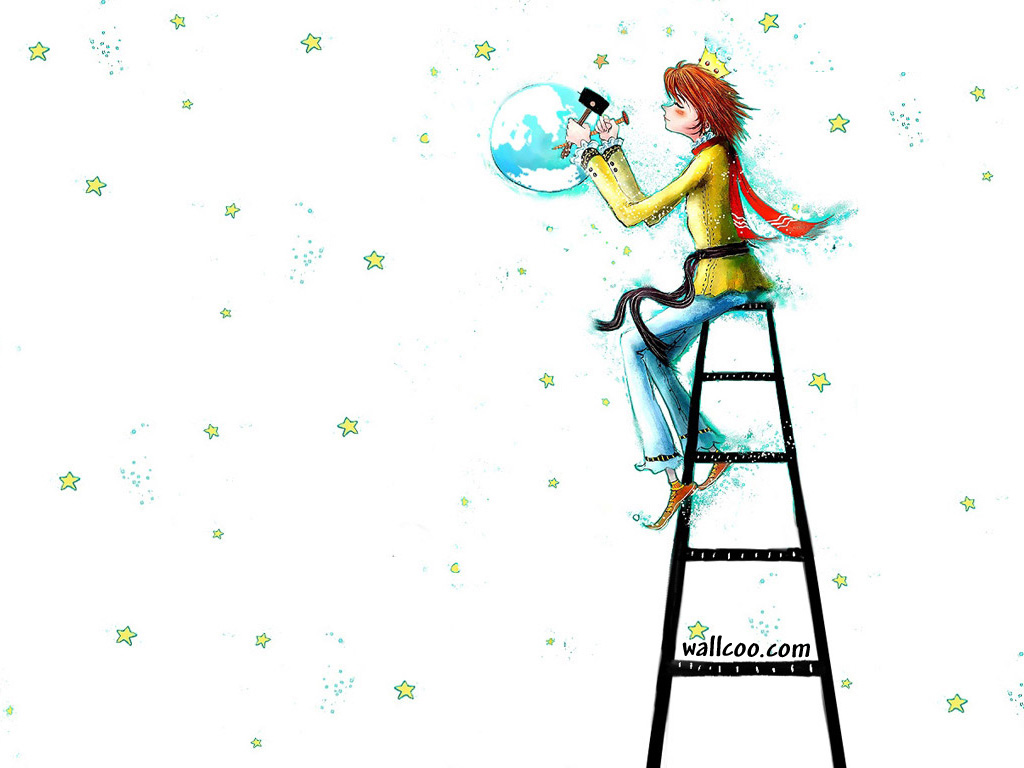 主辦單位：恩主公醫院兒童發展聯合評估中心活動時間：105年5月14日(週六)  09點00分至12點00分活動地點：中山醫療大樓地下一樓會議室(三峽區中山路198號B1)參與對象：家長。(提供托育服務)費     用：免費講     師：卓惠珠(花媽) 老師 報名聯絡電話：(02)2672-3456分機3305李社工報名方式：填妥報名表後，將報名表e-mail：eck6800@hotmail.com或親交中山醫療大樓三樓早療中心。請儘早報名，報名人數額滿為止。                  歡迎櫃台索取報名表